УТВЕРЖДЕНОприказом ГАУДО МО «МОЦДО «Лапландия»от   14.08.2019  №   601ПОЛОЖЕНИЕо проведении регионального конкурса «Символ юного полярника»1. Общие положения1.1. Региональный конкурс «Символ юного полярника» (далее – Конкурс) проводится с целью привлечения внимания подрастающего поколения к изучению Арктической зоны Российской Федерации.1.2. Настоящее Положение регулирует условия, механизм организации, место проведения и порядок участия в Конкурсе.2. Цель и задачи2.1. Цель Конкурса – раскрытие творческого потенциала детей,разработка официальной символики движения юных полярников.2.2. Задачи Конкурса:содействие развитию художественного/образного мышления, раскрытию творческого потенциала детей;формирование активной гражданской позиции обучающихся;воспитание у обучающихся познавательного и творческого интереса к изучению истории, культуры, природы арктического региона. 3.Организаторы мероприятия3.1. Общее руководство Конкурсом осуществляется Министерством образования и науки Мурманской области и Государственным автономнымучреждением дополнительного образования Мурманской области «Мурманский областной центр дополнительного образования «Лапландия» (далее – ГАУДО МО «МОЦДО «Лапландия»).4. Сроки проведения, условия и порядок участия в Конкурсе4.1. Конкурс проводится в период с 9 сентября 2019 года по 5 февраля 2020 года.4.2. К участию в Конкурсе приглашаются учащиеся образовательных организаций Мурманской области в возрасте 12-17 лет.Состав рабочей группы – не более 6 учащихся и 1 – 2 руководителя творческого объединения (педагогических работников, курирующих работу творческой группы).4.3. Для участия в Конкурсе необходимо в срок до 24 января2020 годанаправить на электронный адрес отдела гражданско-патриотического воспитания и социальных инициатив ГАУДО МО «МОЦДО «Лапландия» otdelsocprogramm@laplandiya.org единым архивным файлом (в формате rar.или zip.) с указанием темы письма «Символ юного полярника» следующие материалы:- заявку на участие в Конкурсе в соответствии с приложением № 1 к настоящему Положению;- согласия на обработку персональных данных педагогических работников и обучающихся в соответствии с приложениями № 2 и № 3 к настоящему Положению (на каждого участника оформляется отдельное согласие);- конкурсную работу.Оригиналы согласий на обработку персональных данных, а также оригинал заявки на участие предоставляются организаторам мероприятия на Региональном слете юных полярников.4.4. Конкурс проводится в два этапа:- первый этап (заочный – разработка символа) – с 9 сентября 2019 года по 24 января 2020 года;- второй этап (очный – презентация символа) – 5 февраля 2020 года.Презентация символа проходит на Региональном слете юных полярников. Оценка конкурсной работы осуществляется жюри конкурса по критериям, обозначенным в данном положении.4.5. Конкурсные работы не рассматриваются в случае:- отсутствия оригиналов документов на участие в Конкурсе;- поступления конкурсной работы после завершения срока подачи заявок;- в случае грубых нарушений правил подготовки и оформления конкурсной работы;- в случае заимствования конкурсной работы из сети Интернет.4.6. Конкурсные работы не возвращаются и не рецензируются. Авторы конкурсных работ дают согласие на использование организаторами присланных материалов (в целях публикации, размещения в сети Интернет и т.д.) с обязательным указанием авторства.5. Основные требования к конкурсным работам5.1. Предметом конкурса является создание символа (эмблемы) муниципальных отделений движения юных полярников. Символ – это условный знак, изображение основной цели, задач, идей и направлений деятельности движения юных полярников. Символом может быть графическое изображение человека, животного, вымышленного персонажа или неодушевленного предмета.Предназначендля дальнейшего использования в качестве символики движения. Должен перекликаться с символом (эмблемой) регионального движения «Юный полярник»(приложение № 4 к настоящему Положению).5.2. На конкурс принимаются работы, соответствующие следующим требованиям: символ должен иметь надпись «Юный полярник» с указанием территориальной принадлежности отряда;символ должен иметь высокое техническое и художественное исполнение; символ не должен нарушать авторские права третьих лиц и содержать элементов логотипов других организаций, мероприятий и т.п.; символ не должен быть ранее опубликован в открытых источниках информации, в том числе в сети Интернет;конкурсная работа не должна противоречить действующему законодательству Российской Федерации и условиям настоящего Положения.5.3. При работе над графическим изображением допускается использование всех возможных художественных техник и также использование всех существующих графических редакторов.5.4 Материалы на конкурс представляются участниками в формате 
*png/*jpeg/*jpg в цветном решении размером не более 
1280 х 960.5.5. Наличие пояснения в формате Wordк представленному символу с информацией об авторском коллективе (сведения о каждом участнике творческого коллектива, место учебы, класс, ответственное лицо (Ф.И.О.), контактный телефон) обязательно.5.6. Критерии оценки:- соответствие теме и условиям конкурса;- художественный уровень выполнения работы;- легкость для восприятия, запоминаемость;- лаконичность изобразительных приемов;- оригинальность и новизна графического решения;- эстетичность и аккуратность оформления;- смысловые характеристики;- креативность.6. Финансирование Конкурса6.1. Расходы на проведение Конкурса и награждение победителей и участников Конкурса осуществляются за счет средств субсидии на финансовое обеспечение выполнения государственного заданияГАУДО МО «МОЦДО «Лапландия» и спонсорских средств. 7. Подведение итогов и награждение участников Конкурса7.1. Подведение итогов Конкурса состоится на Региональном слете юных полярников 5 февраля 2020 года. 7.2. Все участники Конкурса награждаются сертификатами участников Министерства образования и науки Мурманской области. Победители и призеры награждаются дипломами Министерства образования и науки Мурманской области. Результаты Конкурса публикуются на сайтах Министерства образования и науки Мурманской области и ГАУДО МО «МОЦДО «Лапландия».9. Контакты для связиДубовицкий Антон Сергеевич, заместитель директора ГАУДО МО «МОЦДО «Лапландия» по организации проектов и мероприятий 
(815-2)43-66-20;Шептуха Любовь Александровна, заведующий отделом гражданско-патриотического воспитания и социальных инициатив ГАУДО МО «МОЦДО «Лапландия», (815)243-06-49, e-mail: otdelsocprogramm@laplandiya.org.Приложение № 1к Положению о региональном конкурсе «Символ юного полярника»ЗАЯВКАна участие в региональном конкурсе«Символ юного полярника»Подпись руководителя образовательной организацииПечать образовательной организации Приложение № 2к Положению о региональном конкурсе «Символ юного полярника»СОГЛАСИЕ НА ОБРАБОТКУ ПЕРСОНАЛЬНЫХ ДАННЫХ ОБУЧАЮЩЕГОСЯ_________________________________________________________________________________Фамилия, имя, отчество субъекта персональных данныхзарегистрированный(ая) по адресу: ____________________________________________________документ, удостоверяющий личность: __________________________________________________вид документасерия ______№ _____________, выдан «____» _______________20 _____г. ___________________________________________________________________________________кем выдандаю согласие на обработку моих персональных данных и моего ребёнка ________________________________________________________________________________________________________________________Фамилия, имя, отчество ребёнкаГосударственным автономным учреждением дополнительного образования Мурманской области «Мурманский областной центр дополнительного образования «Лапландия» (далее – ГАУДО МО «МОЦДО «Лапландия»), расположенным по адресу: 183031, г. Мурманск, пр-т Героев-Североморцев д. 2, с целью обеспечения наиболее полного исполнения образовательной организацией своих обязанностей, обязательств и компетенций, определённых Федеральным законом "Об образовании в Российской Федерации", а также для иных целей:обеспечение соблюдения законов и иных нормативных правовых актов;учёт детей, обучающихся в образовательной организации;соблюдение порядка и правил приёма в образовательную организацию;организации мероприятий (соревнований, турниров, олимпиад и т.д.);индивидуальный учёт результатов освоения учащимися образовательных программ, соревнований, а также хранение архивов данных об этих результатах на бумажных носителях и/или электронных носителях;использование данных в уставной деятельности без применения средств автоматизации, включая хранение этих данных в архивах и размещение в информационно-телекоммуникационных сетях с целью предоставления доступа к ним;информационное освещение образовательной деятельности на стендах, официальном сайте организации;использование в статистических и аналитических отчётах по вопросам организации и качества образования;обеспечение личной безопасности учащихся;планирование, организация, регулирование и контроль деятельности образовательного учреждения в целях осуществления государственной политики в области образования.Перечень персональных данных, на обработку которых даётся согласие:Ф.И.О. ребёнка;год, месяц, дата рождения;информация о родителях (ФИО, контактные телефоны);адрес места жительства (регистрации);домашний, мобильный телефон, адрес электронной почты;паспортные данные и /или данные свидетельства о рождении;место учёбы, класс;фото и видеоматериалы.Перечень действий с персональными данными, на совершение которых даётся согласие, общее описание используемых оператором способов обработки:- обработка персональных данных - любое действие (операция) или совокупность действий (операций), совершаемых без использования средств автоматизации с персональными данными, включая сбор, запись, систематизацию, накопление, хранение, уточнение (обновление, изменение), извлечение, использование, передачу (в том числе передачу третьей стороне), обезличивание, блокирование, удаление, уничтожение персональных данных с учётом действующего законодательства и локальных нормативных актов.Мне известно, что обработка персональных данных осуществляется ГАУДО МО «МОЦДО «Лапландия» на бумажных и электронных носителях без использования средств автоматизации.Настоящим признаю, что ГАУДО МО «МОЦДО «Лапландия» имеет право проверить достоверность представленных мною персональных данных.Яоставляю за собой право отозвать свое согласие посредством составления соответствующего письменного документа, который может быть направлен мной в ГАУДО МО «МОЦДО «Лапландия» по почте заказным письмом с уведомлением о вручении.         ______________ 			_________________ 			__________________дата					подпись					расшифровкаПриложение № 3к Положению о региональном конкурсе «Символ юного полярника»СОГЛАСИЕ НА ОБРАБОТКУ ПЕРСОНАЛЬНЫХ ДАННЫХ ПЕДАГОГИЧЕСКИХ РАБОТНИКОВЯ, _________________________________________________________________________________Фамилия, имя, отчество субъекта персональных данныхзарегистрированный(ая) по адресу: ____________________________________________________документ, удостоверяющий личность: __________________________________________________вид документасерия ______№ _____________, выдан «____» _______________20 _____г. ___________________________________________________________________________________кем выдандаю согласие на обработку моих персональных данных Государственным автономным учреждением дополнительного образования Мурманской области «Мурманский областной центр дополнительного образования «Лапландия» (далее – ГАУДО МО «МОЦДО «Лапландия»), расположенным по адресу: 183031, г. Мурманск, пр-т Героев-Североморцев д. 2, с целью обеспечения наиболее полного исполнения образовательной организацией своих обязанностей, обязательств и компетенций, определённых Федеральным законом "Об образовании в Российской Федерации", а также для иных целей:обеспечение соблюдения законов и иных нормативных правовых актов;организации мероприятий (соревнований, турниров, олимпиад и т.д.);индивидуальный учёт результатов освоения учащимися образовательных программ, соревнований, а также хранение архивов данных об этих результатах на бумажных носителях и/или электронных носителях;использование данных в уставной деятельности без применения средств автоматизации, включая хранение этих данных в архивах и размещение в информационно-телекоммуникационных сетях с целью предоставления доступа к ним;информационное освещение образовательной деятельности на стендах, официальном сайте организации;использование в статистических и аналитических отчётах по вопросам организации и качества образования;обеспечение личной безопасности;планирование, организация, регулирование и контроль деятельности образовательного учреждения в целях осуществления государственной политики в области образования.Перечень персональных данных, на обработку которых даётся согласие:Ф.И.О.;год, месяц, дата рождения;контактные телефоны, место работы;адрес места жительства (регистрации);домашний, мобильный телефон, адрес электронной почты;место работы, должность;фото и видеоматериалы.Перечень действий с персональными данными, на совершение которых даётся согласие, общее описание используемых оператором способов обработки:- обработка персональных данных - любое действие (операция) или совокупность действий (операций), совершаемых без использования средств автоматизации с персональными данными, включая сбор, запись, систематизацию, накопление, хранение, уточнение (обновление, изменение), извлечение, использование, передачу (в том числе передачу третьей стороне), обезличивание, блокирование, удаление, уничтожение персональных данных с учётом действующего законодательства и локальных нормативных актов.Мне известно, что обработка персональных данных осуществляется ГАУДО МО «МОЦДО «Лапландия» на бумажных и электронных носителях без использования средств автоматизации.Настоящим признаю, что ГАУДО МО «МОЦДО «Лапландия» имеет право проверить достоверность представленных мною персональных данных.Яоставляю за собой право отозвать своё согласие посредством составления соответствующего письменного документа, который может быть направлен мной в ГАУДО МО «МОЦДО «Лапландия» по почте заказным письмом с уведомлением о вручении.__________ 			_________________ 			__________________    дата				      подпись					                      Ф.И.О.Приложение № 4к Положению о региональном конкурсе «Символ юного полярника»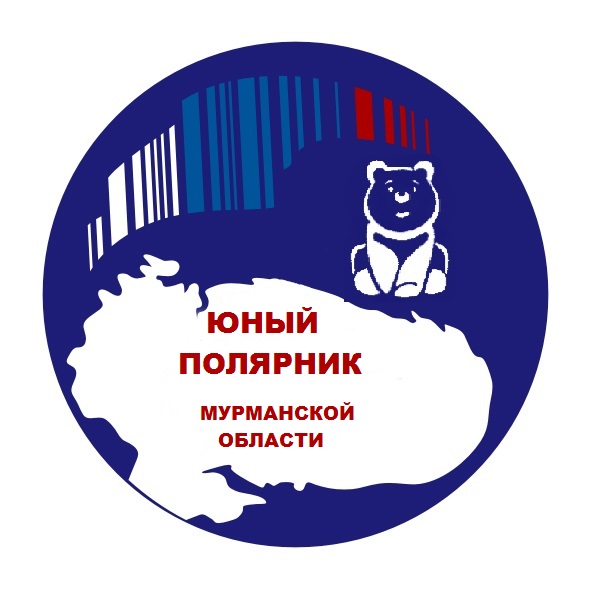 Муниципальное образование Полное наименование образовательной организации, согласно УставуФИО руководителей, должностьФИО участников, возраст (число, месяц, год рождения)Почтовый адрес (с индексом) образовательного учрежденияТелефон, факс образовательной организации (с указанием телефонного кода)Адрес электронной почты образовательной организации (обязательно!)Название конкурсного произведения, уточнение форматов, прочая дополнительная информация